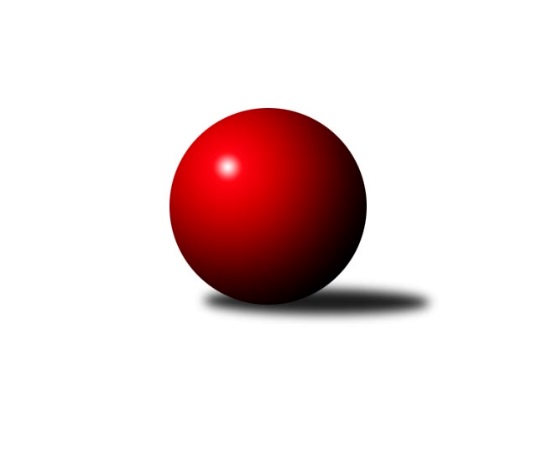 Č.7Ročník 2015/2016	25.5.2024 Meziokresní přebor - Nový Jičín, Přerov, Vsetín 2015/2016Statistika 7. kolaTabulka družstev:		družstvo	záp	výh	rem	proh	skore	sety	průměr	body	plné	dorážka	chyby	1.	TJ Nový Jičín ˝A˝	6	6	0	0	31.0 : 5.0 	(36.0 : 12.0)	1644	12	1156	488	29.5	2.	TJ Spartak Bílovec˝B˝	6	4	0	2	22.0 : 14.0 	(27.5 : 20.5)	1546	8	1111	436	34.7	3.	TJ Odry ˝B˝	6	4	0	2	21.0 : 15.0 	(27.0 : 21.0)	1561	8	1099	462	31	4.	Kelč˝B˝	6	3	0	3	15.0 : 21.0 	(19.5 : 28.5)	1510	6	1088	422	45	5.	TJ Nový Jičín˝C˝	6	2	0	4	14.0 : 22.0 	(19.0 : 29.0)	1486	4	1060	426	41.7	6.	TJ Frenštát p.R. ˝B˝	6	1	0	5	14.0 : 22.0 	(22.0 : 26.0)	1481	2	1073	408	52.2	7.	TJ Nový Jičín˝B˝	6	1	0	5	9.0 : 27.0 	(17.0 : 31.0)	1447	2	1018	429	41.3Tabulka doma:		družstvo	záp	výh	rem	proh	skore	sety	průměr	body	maximum	minimum	1.	TJ Nový Jičín ˝A˝	3	3	0	0	15.0 : 3.0 	(17.0 : 7.0)	1648	6	1709	1569	2.	TJ Spartak Bílovec˝B˝	3	2	0	1	13.0 : 5.0 	(15.5 : 8.5)	1618	4	1667	1586	3.	TJ Nový Jičín˝C˝	3	2	0	1	11.0 : 7.0 	(13.5 : 10.5)	1547	4	1562	1516	4.	TJ Odry ˝B˝	3	2	0	1	10.0 : 8.0 	(15.0 : 9.0)	1535	4	1582	1501	5.	Kelč˝B˝	3	2	0	1	9.0 : 9.0 	(10.5 : 13.5)	1525	4	1550	1500	6.	TJ Frenštát p.R. ˝B˝	3	1	0	2	9.0 : 9.0 	(13.0 : 11.0)	1502	2	1557	1474	7.	TJ Nový Jičín˝B˝	3	1	0	2	6.0 : 12.0 	(10.0 : 14.0)	1497	2	1524	1477Tabulka venku:		družstvo	záp	výh	rem	proh	skore	sety	průměr	body	maximum	minimum	1.	TJ Nový Jičín ˝A˝	3	3	0	0	16.0 : 2.0 	(19.0 : 5.0)	1629	6	1654	1586	2.	TJ Odry ˝B˝	3	2	0	1	11.0 : 7.0 	(12.0 : 12.0)	1574	4	1586	1555	3.	TJ Spartak Bílovec˝B˝	3	2	0	1	9.0 : 9.0 	(12.0 : 12.0)	1522	4	1557	1492	4.	Kelč˝B˝	3	1	0	2	6.0 : 12.0 	(9.0 : 15.0)	1505	2	1535	1447	5.	TJ Frenštát p.R. ˝B˝	3	0	0	3	5.0 : 13.0 	(9.0 : 15.0)	1459	0	1514	1361	6.	TJ Nový Jičín˝B˝	3	0	0	3	3.0 : 15.0 	(7.0 : 17.0)	1440	0	1480	1406	7.	TJ Nový Jičín˝C˝	3	0	0	3	3.0 : 15.0 	(5.5 : 18.5)	1466	0	1505	1435Tabulka podzimní části:		družstvo	záp	výh	rem	proh	skore	sety	průměr	body	doma	venku	1.	TJ Nový Jičín ˝A˝	6	6	0	0	31.0 : 5.0 	(36.0 : 12.0)	1644	12 	3 	0 	0 	3 	0 	0	2.	TJ Spartak Bílovec˝B˝	6	4	0	2	22.0 : 14.0 	(27.5 : 20.5)	1546	8 	2 	0 	1 	2 	0 	1	3.	TJ Odry ˝B˝	6	4	0	2	21.0 : 15.0 	(27.0 : 21.0)	1561	8 	2 	0 	1 	2 	0 	1	4.	Kelč˝B˝	6	3	0	3	15.0 : 21.0 	(19.5 : 28.5)	1510	6 	2 	0 	1 	1 	0 	2	5.	TJ Nový Jičín˝C˝	6	2	0	4	14.0 : 22.0 	(19.0 : 29.0)	1486	4 	2 	0 	1 	0 	0 	3	6.	TJ Frenštát p.R. ˝B˝	6	1	0	5	14.0 : 22.0 	(22.0 : 26.0)	1481	2 	1 	0 	2 	0 	0 	3	7.	TJ Nový Jičín˝B˝	6	1	0	5	9.0 : 27.0 	(17.0 : 31.0)	1447	2 	1 	0 	2 	0 	0 	3Tabulka jarní části:		družstvo	záp	výh	rem	proh	skore	sety	průměr	body	doma	venku	1.	Kelč˝B˝	0	0	0	0	0.0 : 0.0 	(0.0 : 0.0)	0	0 	0 	0 	0 	0 	0 	0 	2.	TJ Nový Jičín˝C˝	0	0	0	0	0.0 : 0.0 	(0.0 : 0.0)	0	0 	0 	0 	0 	0 	0 	0 	3.	TJ Nový Jičín˝B˝	0	0	0	0	0.0 : 0.0 	(0.0 : 0.0)	0	0 	0 	0 	0 	0 	0 	0 	4.	TJ Spartak Bílovec˝B˝	0	0	0	0	0.0 : 0.0 	(0.0 : 0.0)	0	0 	0 	0 	0 	0 	0 	0 	5.	TJ Odry ˝B˝	0	0	0	0	0.0 : 0.0 	(0.0 : 0.0)	0	0 	0 	0 	0 	0 	0 	0 	6.	TJ Frenštát p.R. ˝B˝	0	0	0	0	0.0 : 0.0 	(0.0 : 0.0)	0	0 	0 	0 	0 	0 	0 	0 	7.	TJ Nový Jičín ˝A˝	0	0	0	0	0.0 : 0.0 	(0.0 : 0.0)	0	0 	0 	0 	0 	0 	0 	0 Zisk bodů pro družstvo:		jméno hráče	družstvo	body	zápasy	v %	dílčí body	sety	v %	1.	Tomáš Binek 	TJ Frenštát p.R. ˝B˝ 	6	/	6	(100%)	11	/	12	(92%)	2.	Jan Pospěch 	TJ Nový Jičín ˝A˝ 	5	/	5	(100%)	8.5	/	10	(85%)	3.	Radek Škarka 	TJ Nový Jičín ˝A˝ 	4	/	4	(100%)	8	/	8	(100%)	4.	Ota Beňo 	TJ Spartak Bílovec˝B˝ 	4	/	5	(80%)	7	/	10	(70%)	5.	Ján Pelikán 	TJ Nový Jičín˝B˝ 	4	/	6	(67%)	7	/	12	(58%)	6.	Libor Jurečka 	TJ Nový Jičín ˝A˝ 	3	/	3	(100%)	5.5	/	6	(92%)	7.	Jana Hrňová 	TJ Nový Jičín˝C˝ 	3	/	3	(100%)	5	/	6	(83%)	8.	Radek Chovanec 	TJ Nový Jičín ˝A˝ 	3	/	3	(100%)	5	/	6	(83%)	9.	Miroslav Makový 	TJ Frenštát p.R. ˝B˝ 	3	/	3	(100%)	4	/	6	(67%)	10.	Ondřej Gajdičiar 	TJ Odry ˝B˝ 	3	/	3	(100%)	3	/	6	(50%)	11.	Eva Telčerová 	TJ Nový Jičín˝C˝ 	3	/	4	(75%)	5	/	8	(63%)	12.	Věra Ovšáková 	TJ Odry ˝B˝ 	3	/	5	(60%)	7	/	10	(70%)	13.	Jiří Madecký 	TJ Nový Jičín ˝A˝ 	3	/	5	(60%)	6	/	10	(60%)	14.	Rostislav Klazar 	TJ Spartak Bílovec˝B˝ 	3	/	5	(60%)	5	/	10	(50%)	15.	Michal Kudela 	TJ Spartak Bílovec˝B˝ 	3	/	6	(50%)	7.5	/	12	(63%)	16.	Rudolf Chuděj 	TJ Odry ˝B˝ 	2	/	2	(100%)	3	/	4	(75%)	17.	Lucie Kučáková 	TJ Odry ˝B˝ 	2	/	3	(67%)	4	/	6	(67%)	18.	Tomáš Richtar 	Kelč˝B˝ 	2	/	3	(67%)	2	/	6	(33%)	19.	Jaroslav Černý 	TJ Spartak Bílovec˝B˝ 	2	/	4	(50%)	3	/	8	(38%)	20.	Daniel Malina 	TJ Odry ˝B˝ 	2	/	5	(40%)	6	/	10	(60%)	21.	Marie Pavelková 	Kelč˝B˝ 	2	/	5	(40%)	5	/	10	(50%)	22.	Pavel Hedviček 	TJ Frenštát p.R. ˝B˝ 	2	/	6	(33%)	4	/	12	(33%)	23.	Martin Jarábek 	Kelč˝B˝ 	2	/	6	(33%)	3.5	/	12	(29%)	24.	Iva Volná 	TJ Nový Jičín˝C˝ 	2	/	6	(33%)	3	/	12	(25%)	25.	Jiří Janošek 	Kelč˝B˝ 	1	/	1	(100%)	2	/	2	(100%)	26.	Jiří Brož 	TJ Odry ˝B˝ 	1	/	1	(100%)	2	/	2	(100%)	27.	Emil Rubač 	TJ Spartak Bílovec˝B˝ 	1	/	1	(100%)	2	/	2	(100%)	28.	Miloš Šrot 	TJ Spartak Bílovec˝B˝ 	1	/	1	(100%)	2	/	2	(100%)	29.	Josef Chvatík 	Kelč˝B˝ 	1	/	2	(50%)	3	/	4	(75%)	30.	Pavel Madecký 	TJ Nový Jičín ˝A˝ 	1	/	2	(50%)	2	/	4	(50%)	31.	Petr Tichánek 	TJ Nový Jičín˝B˝ 	1	/	3	(33%)	2	/	6	(33%)	32.	Jan Mlčák 	Kelč˝B˝ 	1	/	3	(33%)	2	/	6	(33%)	33.	Martin D’Agnolo 	TJ Nový Jičín˝B˝ 	1	/	4	(25%)	4	/	8	(50%)	34.	Šárka Pavlištíková 	TJ Nový Jičín˝C˝ 	1	/	4	(25%)	1.5	/	8	(19%)	35.	Lenka Žurková 	TJ Nový Jičín˝C˝ 	1	/	5	(20%)	3.5	/	10	(35%)	36.	Jaroslav Riedel 	TJ Nový Jičín˝B˝ 	1	/	5	(20%)	3	/	10	(30%)	37.	Martin Vavroš 	TJ Frenštát p.R. ˝B˝ 	1	/	6	(17%)	3	/	12	(25%)	38.	Zdeněk Zouna 	TJ Frenštát p.R. ˝B˝ 	0	/	1	(0%)	0	/	2	(0%)	39.	Jan Schwarzer 	TJ Nový Jičín ˝A˝ 	0	/	1	(0%)	0	/	2	(0%)	40.	Jan Frydrych 	TJ Odry ˝B˝ 	0	/	1	(0%)	0	/	2	(0%)	41.	Jiří Plešek 	TJ Nový Jičín˝B˝ 	0	/	1	(0%)	0	/	2	(0%)	42.	Daniel Ševčík st.	TJ Odry ˝B˝ 	0	/	2	(0%)	1	/	4	(25%)	43.	Jana Hájková 	TJ Nový Jičín˝C˝ 	0	/	2	(0%)	1	/	4	(25%)	44.	Iveta Babincová 	TJ Odry ˝B˝ 	0	/	2	(0%)	1	/	4	(25%)	45.	Tomáš Polášek 	TJ Nový Jičín˝B˝ 	0	/	2	(0%)	1	/	4	(25%)	46.	Milan Grejcar 	TJ Frenštát p.R. ˝B˝ 	0	/	2	(0%)	0	/	4	(0%)	47.	Jiří Hradil 	TJ Nový Jičín˝B˝ 	0	/	3	(0%)	0	/	6	(0%)	48.	Zdeněk Sedlář 	Kelč˝B˝ 	0	/	4	(0%)	2	/	8	(25%)Průměry na kuželnách:		kuželna	průměr	plné	dorážka	chyby	výkon na hráče	1.	TJ Spartak Bílovec, 1-2	1583	1128	454	35.8	(395.9)	2.	TJ Nový Jičín, 1-4	1538	1095	442	37.8	(384.5)	3.	TJ Kelč, 1-2	1522	1063	458	41.8	(380.5)	4.	TJ Odry, 1-4	1510	1076	434	39.8	(377.7)	5.	Sokol Frenštát pod Radhoštěm, 1-2	1508	1084	423	44.3	(377.0)Nejlepší výkony na kuželnách:TJ Spartak Bílovec, 1-2TJ Spartak Bílovec˝B˝	1667	1. kolo	Jiří Madecký 	TJ Nový Jičín ˝A˝	430	4. koloTJ Nový Jičín ˝A˝	1654	4. kolo	Rostislav Klazar 	TJ Spartak Bílovec˝B˝	429	1. koloTJ Spartak Bílovec˝B˝	1602	4. kolo	Rostislav Klazar 	TJ Spartak Bílovec˝B˝	424	4. koloTJ Spartak Bílovec˝B˝	1586	6. kolo	Jan Pospěch 	TJ Nový Jičín ˝A˝	424	4. koloKelč˝B˝	1535	1. kolo	Jaroslav Černý 	TJ Spartak Bílovec˝B˝	421	1. koloTJ Nový Jičín˝C˝	1458	6. kolo	Emil Rubač 	TJ Spartak Bílovec˝B˝	421	6. kolo		. kolo	Michal Kudela 	TJ Spartak Bílovec˝B˝	419	4. kolo		. kolo	Ota Beňo 	TJ Spartak Bílovec˝B˝	414	6. kolo		. kolo	Ota Beňo 	TJ Spartak Bílovec˝B˝	413	1. kolo		. kolo	Radek Škarka 	TJ Nový Jičín ˝A˝	411	4. koloTJ Nový Jičín, 1-4TJ Nový Jičín ˝A˝	1709	6. kolo	Jan Pospěch 	TJ Nový Jičín ˝A˝	459	1. koloTJ Nový Jičín ˝A˝	1665	1. kolo	Jan Pospěch 	TJ Nový Jičín ˝A˝	456	6. koloTJ Nový Jičín ˝A˝	1586	7. kolo	Jiří Madecký 	TJ Nový Jičín ˝A˝	454	6. koloTJ Odry ˝B˝	1586	6. kolo	Tomáš Binek 	TJ Frenštát p.R. ˝B˝	446	3. koloTJ Nový Jičín ˝A˝	1569	3. kolo	Rostislav Klazar 	TJ Spartak Bílovec˝B˝	446	2. koloTJ Nový Jičín˝C˝	1562	5. kolo	Radek Škarka 	TJ Nový Jičín ˝A˝	444	1. koloTJ Nový Jičín˝C˝	1562	3. kolo	Daniel Malina 	TJ Odry ˝B˝	429	4. koloTJ Spartak Bílovec˝B˝	1557	2. kolo	Jana Hrňová 	TJ Nový Jičín˝C˝	429	7. koloTJ Odry ˝B˝	1555	4. kolo	Věra Ovšáková 	TJ Odry ˝B˝	426	6. koloTJ Nový Jičín˝B˝	1524	6. kolo	Miroslav Makový 	TJ Frenštát p.R. ˝B˝	423	6. koloTJ Kelč, 1-2TJ Nový Jičín ˝A˝	1646	2. kolo	Jan Pospěch 	TJ Nový Jičín ˝A˝	450	2. koloKelč˝B˝	1550	4. kolo	Jan Mlčák 	Kelč˝B˝	440	2. koloKelč˝B˝	1525	2. kolo	Radek Škarka 	TJ Nový Jičín ˝A˝	419	2. koloTJ Nový Jičín˝C˝	1505	4. kolo	Jan Mlčák 	Kelč˝B˝	411	4. koloKelč˝B˝	1500	7. kolo	Marie Pavelková 	Kelč˝B˝	410	7. koloTJ Nový Jičín˝B˝	1406	7. kolo	Iva Volná 	TJ Nový Jičín˝C˝	402	4. kolo		. kolo	Libor Jurečka 	TJ Nový Jičín ˝A˝	397	2. kolo		. kolo	Jiří Janošek 	Kelč˝B˝	393	7. kolo		. kolo	Eva Telčerová 	TJ Nový Jičín˝C˝	385	4. kolo		. kolo	Martin Jarábek 	Kelč˝B˝	383	4. koloTJ Odry, 1-4TJ Odry ˝B˝	1582	5. kolo	Daniel Malina 	TJ Odry ˝B˝	423	5. koloKelč˝B˝	1533	3. kolo	Tomáš Richtar 	Kelč˝B˝	411	3. koloTJ Odry ˝B˝	1521	1. kolo	Jiří Brož 	TJ Odry ˝B˝	402	1. koloTJ Odry ˝B˝	1501	3. kolo	Ota Beňo 	TJ Spartak Bílovec˝B˝	395	5. koloTJ Spartak Bílovec˝B˝	1492	5. kolo	Josef Chvatík 	Kelč˝B˝	395	3. koloTJ Nový Jičín˝C˝	1435	1. kolo	Rudolf Chuděj 	TJ Odry ˝B˝	394	5. kolo		. kolo	Iva Volná 	TJ Nový Jičín˝C˝	394	1. kolo		. kolo	Rostislav Klazar 	TJ Spartak Bílovec˝B˝	390	5. kolo		. kolo	Rudolf Chuděj 	TJ Odry ˝B˝	387	3. kolo		. kolo	Věra Ovšáková 	TJ Odry ˝B˝	386	5. koloSokol Frenštát pod Radhoštěm, 1-2TJ Odry ˝B˝	1578	2. kolo	Věra Ovšáková 	TJ Odry ˝B˝	422	2. koloTJ Frenštát p.R. ˝B˝	1557	5. kolo	Martin Vavroš 	TJ Frenštát p.R. ˝B˝	422	2. koloTJ Spartak Bílovec˝B˝	1518	7. kolo	Tomáš Binek 	TJ Frenštát p.R. ˝B˝	406	2. koloTJ Frenštát p.R. ˝B˝	1475	2. kolo	Tomáš Binek 	TJ Frenštát p.R. ˝B˝	405	5. koloTJ Frenštát p.R. ˝B˝	1474	7. kolo	Iveta Babincová 	TJ Odry ˝B˝	402	2. koloKelč˝B˝	1447	5. kolo	Miroslav Makový 	TJ Frenštát p.R. ˝B˝	400	7. kolo		. kolo	Miroslav Makový 	TJ Frenštát p.R. ˝B˝	399	5. kolo		. kolo	Michal Kudela 	TJ Spartak Bílovec˝B˝	392	7. kolo		. kolo	Marie Pavelková 	Kelč˝B˝	392	5. kolo		. kolo	Tomáš Binek 	TJ Frenštát p.R. ˝B˝	390	7. koloČetnost výsledků:	6.0 : 0.0	3x	5.0 : 1.0	6x	4.0 : 2.0	4x	2.0 : 4.0	3x	1.0 : 5.0	3x	0.0 : 6.0	2x